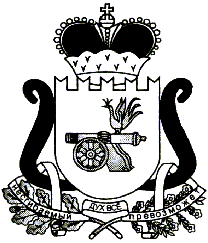 АДМИНИСТРАЦИЯ МУНИЦИПАЛЬНОГО ОБРАЗОВАНИЯ«ЕЛЬНИНСКИЙ РАЙОН» СМОЛЕНСКОЙ ОБЛАСТИП О С Т А Н О В Л Е Н И Еот 03.11.2023 № 738г. ЕльняО       внесении        изменений        впостановление   Администрации муниципального образования «Ельнинский район» Смоленской области от 29.12.2021г. № 785.В соответствии со статьей 179 Бюджетного кодекса Российской Федерации, постановлением Администрации муниципального образования «Ельнинский  район» Смоленской области от 28.09.2022 г. № 629 «Об утверждении Порядка принятия решений о разработке муниципальных программ, их формирования и реализации в муниципальном образовании «Ельнинский район» Смоленской области и муниципальном образовании Ельнинского городского поселения Ельнинского района Смоленской области», (в редакции постановления Администрации муниципального образования «Ельнинский район» Смоленской области от 01.02.2023г. № 67), Администрация муниципального образования «Ельнинский район» Смоленской областип о с т а н о в л я е т: 1. Внести изменения в постановление Администрации муниципального образования «Ельнинский район» Смоленской области (муниципальная программа «Развитие культуры в муниципальном образовании «Ельнинский район» Смоленской области» от 29.12.2021 № 785) (в редакции постановлений от 14.10.2022г. № 668, от 15.02.2023г. № 113) (далее - Программа): 1.1. Паспорт муниципальной программы «Развитие культуры в муниципальном образовании «Ельнинский район» Смоленской области» изложить в следующей редакции:1.2. Таблица 4 «Финансовое обеспечение муниципальной программы» изложить в следующей редакции:4.  Финансовое обеспечение муниципальной программы1.3. Раздел 6. «Финансирование структурных элементов муниципальной программы» изложить в новой редакции:Раздел 6.Финансирования структурных элементов муниципальной программы2.  Контроль за исполнением настоящего постановления возложить на заместителя Главы муниципального образования «Ельнинский район» Смоленской области М.А. Пысина.Глава муниципального образования«Ельнинский район» Смоленской области				    Н.Д. МищенковПАСПОРТмуниципальной программы«Развитие культуры в муниципальном образовании «Ельнинский район» Смоленской области»1. Основные положенияОтветственный исполнительный муниципальной программыОтдел культуры и спорта Администрации муниципального образования «Ельнинский район» Смоленской областиПериод (этапы) реализацииэтап I: 2021-2022 гг.этап II: 2023-2025 гг.Цели муниципальной программыРазвитие культуры,  как важного ресурса социально-экономического развития, социальной стабильности, духовного здоровья населения Ельнинского района Смоленской области, создание условий для формирования и удовлетворения культурных запросов и потребностей жителей Ельнинского района Смоленской области всех возрастов, максимальное использование всего комплекса культурного наследия муниципального образования «Ельнинский район» Смоленской области, его сохранение и развитие, поддержка инноваций, обеспечивающих разнообразие форм и видов культурной деятельности народных традиций, обычаев, обрядов и промыслов; укрепление материально-технической базы сферы культуры и организация эффективного использования материальных ресурсов; бережное использование историко-культурного наследия района для развития туристического и рекреационного вида деятельности.Объем финансового обеспечения за весь период реализации (по годам реализации и в разрезе источников финансирования на очередной финансовый год и 1, 2-й годы планового периода)Общий объем финансирования составляет: 266 560,1 тыс. рублей, в том числе по годам:2021-2022гг – 70 753,3 тыс. рублей;2023-2025гг.- 195806,8 тыс. рублей, в том числе по годам:2023 год – 81 613,9 тыс. рублей;2024 год – 57 247,6 тыс. рублей;2025 год – 56 945,3 тыс. рублей,из них:- за счет средств федерального бюджета – 10 869,9 тыс. рублей, в том числе по годам:2023 год – 10817,4 тыс. рублей;2024 год – 24,1 тыс. рублей;2025 год – 28,4 тыс. рублей;- за счет средств областного бюджета – 1472,3 тыс. рублей, в том числе по годам:2023 год – 1462,0 тыс. рублей;2024 год – 4,9 тыс. рублей;2025 год - 5,4 тыс. рублей;- за счет средств местного бюджета - 183 464,6 тыс. рублей,в том числе по годам:2023 год – 69 334,5 тыс. рублей;2024 год – 57 218,6 тыс. рублей;2025 год – 56 911,5 тыс. рублей,Наименование муниципальной программы, структурного элемента / источник финансового обеспеченияВсегоОбъем финансового обеспечения по годам реализации, тыс. рублейОбъем финансового обеспечения по годам реализации, тыс. рублейОбъем финансового обеспечения по годам реализации, тыс. рублейНаименование муниципальной программы, структурного элемента / источник финансового обеспеченияВсего2023202420251            2345Муниципальная программа  (всего),в том числе:195 806,881 613,957 247,6     56 945,3федеральный бюджет10 869,9  10 817,424,128,4областной бюджет1472,3 1462,04,95,4местный бюджет183 464,669 334,557218,656911,5внебюджетные средства0,00,00,00,0№ п/пНаименованиеУчастник программы Источник финансового обеспечения (расшифровать)Объем средств на реализацию Муниципальной программы на очередной финансовый год и плановый период (тыс. рублей)Объем средств на реализацию Муниципальной программы на очередной финансовый год и плановый период (тыс. рублей)Объем средств на реализацию Муниципальной программы на очередной финансовый год и плановый период (тыс. рублей)Объем средств на реализацию Муниципальной программы на очередной финансовый год и плановый период (тыс. рублей)№ п/пНаименованиеУчастник программы Источник финансового обеспечения (расшифровать)всего    2023 год2024 год2025 год123456781.Региональный проект «Культурная среда»Учреждения культурыФедеральный бюджет10328,410328,40,00,01.Региональный проект «Культурная среда»Учреждения культурыОбластной бюджет1361,81361,80,00,01.Региональный проект «Культурная среда»Учреждения культурыМестный бюджет740,6740,60,00,02Региональный проект «Творческие люди»Учреждения культурыФедеральный бюджет50,050,00,00,02Региональный проект «Творческие люди»Учреждения культурыОбластной бюджет10,210,20,00,02Региональный проект «Творческие люди»Учреждения культурыМестный бюджет0,60,60,00,0Итого по региональным проектамФедеральный бюджет10378,410378,40,00,0Итого по региональным проектамОбластной бюджет1372,01372,00,00,0Итого по региональным проектамМестный бюджет741,2741,20,00,03Комплекс процессных мероприятий. «Организация культурно-досугового обслуживания населения»МБУК «Культурно-досуговый центр»Федеральный бюджет415,0415,00,00,03Комплекс процессных мероприятий. «Организация культурно-досугового обслуживания населения»МБУК «Культурно-досуговый центр»Областной бюджет85,085,00,00,03Комплекс процессных мероприятий. «Организация культурно-досугового обслуживания населения»МБУК «Культурно-досуговый центр»Местный бюджет85 039,333095,626 428,625 515,1Комплекс процессных мероприятий. «Организация культурно-досугового обслуживания населения»МБУК «Культурно-досуговый центр»Средства внебюджетных источников0,00,00,00,04Комплекс процессных мероприятий.«Организация и проведение мероприятий, направленных на культурно-досуговое обслуживание населения»Отдел культуры и спортаФедеральный бюджет0,00,00,00,04Комплекс процессных мероприятий.«Организация и проведение мероприятий, направленных на культурно-досуговое обслуживание населения»Отдел культуры и спортаОбластной бюджет0,00,00,00,04Комплекс процессных мероприятий.«Организация и проведение мероприятий, направленных на культурно-досуговое обслуживание населения»Отдел культуры и спортаМестный бюджет352,5352,50,00,04Комплекс процессных мероприятий.«Организация и проведение мероприятий, направленных на культурно-досуговое обслуживание населения»Отдел культуры и спортаСредства внебюджетных источников0,00,00,00,05Комплекс процессных мероприятий «Развитие библиотечного обслуживания» МБУК «Ельнинская МЦБС»Федеральный бюджет76,524,024,128,45Комплекс процессных мероприятий «Развитие библиотечного обслуживания» МБУК «Ельнинская МЦБС»Областной бюджет15,35,04,95,45Комплекс процессных мероприятий «Развитие библиотечного обслуживания» МБУК «Ельнинская МЦБС»Местный бюджет53030,318724,416 949,317 356,65Комплекс процессных мероприятий «Развитие библиотечного обслуживания» МБУК «Ельнинская МЦБС»Средства внебюджетных источников0,00,00,00,06Комплекс процессных мероприятий «Обеспечение предоставления дополнительного образования у детей»МБОУ ДО ДМШ г.Ельни Федеральный бюджет0,00,00,00,06Комплекс процессных мероприятий «Обеспечение предоставления дополнительного образования у детей»МБОУ ДО ДМШ г.Ельни Областной бюджет0,00,00,00,06Комплекс процессных мероприятий «Обеспечение предоставления дополнительного образования у детей»МБОУ ДО ДМШ г.Ельни Местный бюджет26 773,79752,68 446,68 574,56Комплекс процессных мероприятий «Обеспечение предоставления дополнительного образования у детей»МБОУ ДО ДМШ г.Ельни Средства внебюджетных источников0,00,00,00,07Комплекс процессных мероприятий «Развитие краеведения и музейного дела в муниципальном образовании «Ельнинский район» Смоленской области»МБУК «Ельнинский музей»Федеральный бюджет0,00,00,00,07Комплекс процессных мероприятий «Развитие краеведения и музейного дела в муниципальном образовании «Ельнинский район» Смоленской области»МБУК «Ельнинский музей»Областной бюджет0,00,00,00,07Комплекс процессных мероприятий «Развитие краеведения и музейного дела в муниципальном образовании «Ельнинский район» Смоленской области»МБУК «Ельнинский музей»Местный бюджет5 648,82187,01 747,51 714,37Комплекс процессных мероприятий «Развитие краеведения и музейного дела в муниципальном образовании «Ельнинский район» Смоленской области»МБУК «Ельнинский музей»Средства внебюджетных источников0,00,00,00,08Комплекс процессных мероприятий Организация деятельности муниципального казённого учреждения «Централизованная бухгалтерия учреждений культуры Ельнинского района Смоленской областиМКУ «ЦБУК»Федеральный бюджет0,00,00,00,08Комплекс процессных мероприятий Организация деятельности муниципального казённого учреждения «Централизованная бухгалтерия учреждений культуры Ельнинского района Смоленской областиМКУ «ЦБУК»Областной бюджет0,00,00,00,08Комплекс процессных мероприятий Организация деятельности муниципального казённого учреждения «Централизованная бухгалтерия учреждений культуры Ельнинского района Смоленской областиМКУ «ЦБУК»Местный бюджет6489,72 389,32 040,02 060,48Комплекс процессных мероприятий Организация деятельности муниципального казённого учреждения «Централизованная бухгалтерия учреждений культуры Ельнинского района Смоленской областиМКУ «ЦБУК»Средства внебюджетных источников0,00,00,00,09Комплекс процессных мероприятий.«Управление в сфере культуры и спортаОтдел по культуре и спортуФедеральный бюджет0,00,00,00,09Комплекс процессных мероприятий.«Управление в сфере культуры и спортаОтдел по культуре и спортуОбластной бюджет0,00,00,00,09Комплекс процессных мероприятий.«Управление в сфере культуры и спортаОтдел по культуре и спортуМестный бюджет5012,11714,91606,61690,69Комплекс процессных мероприятий.«Управление в сфере культуры и спортаОтдел по культуре и спортуСредства внебюджетных источников0,00,00,00,010Комплекс процессных мероприятий.«Улучшение условий и охраны труда в учреждениях культуры муниципального образования «Ельнинский район» Смоленской области»Отдел по культуре и спортуФедеральный бюджет0,00,00,00,010Комплекс процессных мероприятий.«Улучшение условий и охраны труда в учреждениях культуры муниципального образования «Ельнинский район» Смоленской области»Отдел по культуре и спортуОбластной бюджет0,00,00,00,010Комплекс процессных мероприятий.«Улучшение условий и охраны труда в учреждениях культуры муниципального образования «Ельнинский район» Смоленской области»Отдел по культуре и спортуМестный бюджет40,040,00,00,010Комплекс процессных мероприятий.«Улучшение условий и охраны труда в учреждениях культуры муниципального образования «Ельнинский район» Смоленской области»Отдел по культуре и спортуСредства внебюджетных источников0,00,00,00,011Комплекс процессных мероприятий.Оборудование автоматической пожарной сигнализации учреждений культуры муниципального образования «Ельнинский район» Смоленской областиОтдел по культуре и спортуФедеральный бюджет0,00,00,00,011Комплекс процессных мероприятий.Оборудование автоматической пожарной сигнализации учреждений культуры муниципального образования «Ельнинский район» Смоленской областиОтдел по культуре и спортуОбластной бюджет0,00,00,00,011Комплекс процессных мероприятий.Оборудование автоматической пожарной сигнализации учреждений культуры муниципального образования «Ельнинский район» Смоленской областиОтдел по культуре и спортуМестный бюджет337,0337,00,00,011Комплекс процессных мероприятий.Оборудование автоматической пожарной сигнализации учреждений культуры муниципального образования «Ельнинский район» Смоленской областиОтдел по культуре и спортуСредства внебюджетных источников0,00,00,00,0Итого по комплексу процессных мероприятий Федеральный бюджет491,5439,024,128,4Итого по комплексу процессных мероприятий Областной бюджет100,390,04,95,4Итого по комплексу процессных мероприятий Местный бюджет182723,468593,357218,656911,5Итого по комплексу процессных мероприятий Средства внебюджетных источников0,00,00,00,0Всего по муниципальной программе, в том числе: федеральный бюджетобластной бюджетместные бюджетывнебюджетные источникиВсего по муниципальной программе, в том числе: федеральный бюджетобластной бюджетместные бюджетывнебюджетные источникиВсего:195 806,881 613,957 247,656945,3Всего по муниципальной программе, в том числе: федеральный бюджетобластной бюджетместные бюджетывнебюджетные источникиВсего по муниципальной программе, в том числе: федеральный бюджетобластной бюджетместные бюджетывнебюджетные источникиФедеральный бюджет10869,910817,424,128,4Всего по муниципальной программе, в том числе: федеральный бюджетобластной бюджетместные бюджетывнебюджетные источникиВсего по муниципальной программе, в том числе: федеральный бюджетобластной бюджетместные бюджетывнебюджетные источникиОбластной бюджет1472,31462,04,95,4Всего по муниципальной программе, в том числе: федеральный бюджетобластной бюджетместные бюджетывнебюджетные источникиВсего по муниципальной программе, в том числе: федеральный бюджетобластной бюджетместные бюджетывнебюджетные источникиМестный бюджет183 464,669 334,557 218,656 911,5Всего по муниципальной программе, в том числе: федеральный бюджетобластной бюджетместные бюджетывнебюджетные источникиВсего по муниципальной программе, в том числе: федеральный бюджетобластной бюджетместные бюджетывнебюджетные источникиСредства внебюджетных источников0,00,00,00,0Отп.1 экз. – в делоРазослать: пр., отд. культуры и спорта, фин. упр., отд.экономики, МКУ ЦБУКИсп. И.В.Панютинател. 4-29-0603.11.2023 г.Разработчик:Т.В.Черногузовател. 4-29-0603.11.2023 г.Визы:Е.И.Зайцева                   ______________«___»______ 2023 г.Т.В. Орещенкова          ______________«___»______ 2023 г.А.Б.Лысенков               ______________«___»______ 2023 г.М.А. Пысин                   ______________«___»______ 2023 г.О.Н.Климова                 ______________«___»______ 2023 г.